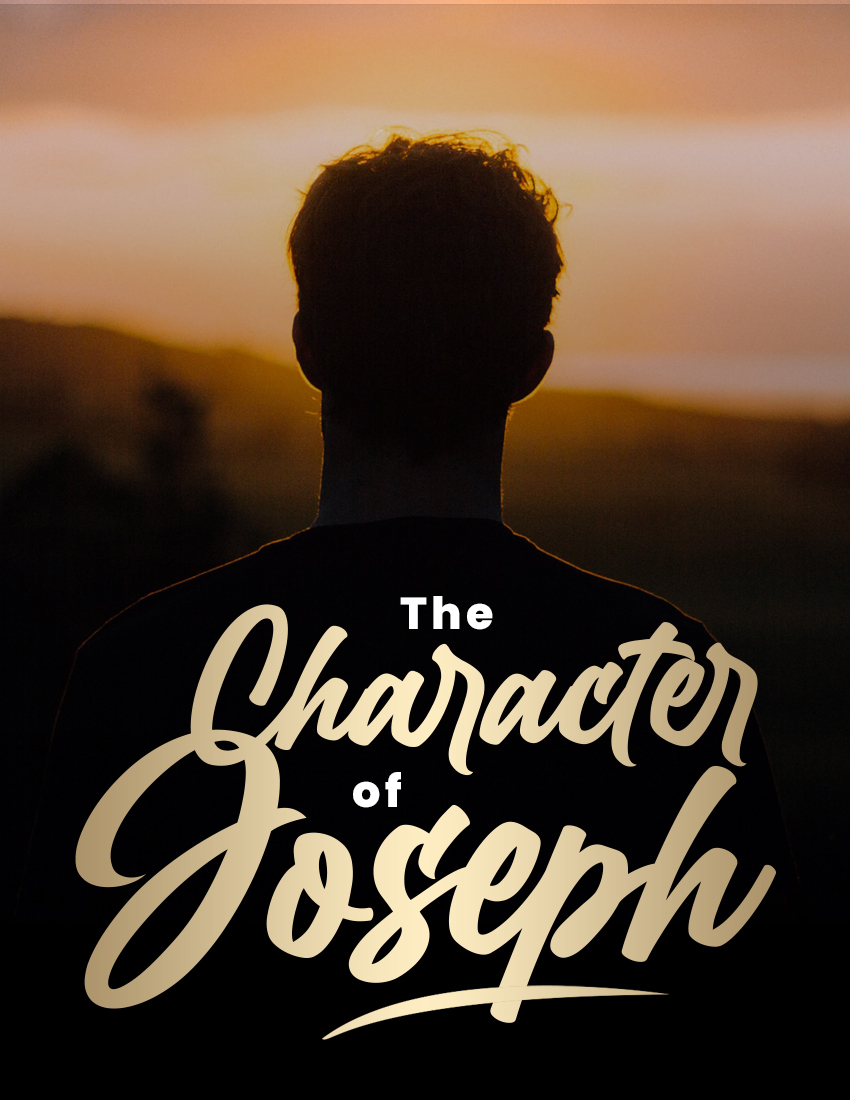 "THE CHARACTER OF JOSEPH"Genesis 37:1-50:26INTRODUCTIONWhen we think of "the patriarchs", the following likely come to mind...Abraham, man of faithIsaac, son of promiseJacob, father of the twelve tribes of IsraelYet consider this about the patriarch Joseph...More space in Genesis is devoted to him than the othersThere is not a single word of reproof against JosephIndeed, "The Character Of Joseph" is worthy of careful study...His nobility of character, his purity of heart and lifeHis magnanimity as ruler and brother[Let's take a look at Joseph’s life, and be reminded of the wonderful character displayed by this man of God. We begin with..]JOSEPH AS A SON IN CANAANHATED BY HIS BROTHERS...Telling on his brothers didn't help - Gen 37:2Favoritism by his father certainly hurt - Gen 37:3-4His dreams made it worse - Gen 37:5-11They eventually sold him as a slave - Gen 37:12-36Spared initially by Reuben who intended to free him - Gen 37:21-22Spared death by Judah, who suggested slavery instead - Gen 37:26-27FAITHFUL TO HIS FATHER...Some children rebel against their parents to win approval from their siblingsJoseph remained faithful to his father, willing to obey his wishes - Gen 37:13JOSEPH AS A SLAVE IN EGYPTOVERSEER IN POTIPHAR'S HOUSE...Blessed by God, Joseph found favor in Potiphar's eyes - Gen 39:1-6Though a young man, he proved industrious and trustworthyHe made the best of the situation, and God blessed him and PotipharHandsome in appearance, Joseph was tempted by Potiphar's wife - Gen 39:6b-20She tried time and again to seduce himHe resisted, out of faithfulness to Potiphar and God - Gen 39:8-9Her advances spurned, she spitefully accuses him wrongfullyAngering her husbandResulting in his imprisonmentOVERSEER IN PHARAOH'S PRISON...Blessed by God, Joseph is favored by the keeper of the prison - Gen 39:21-23Placed in charge of the other prisoners, with complete trustProspered in his new role by God, who was with himInterpreter of dreams, Joseph is forgotten then remembered - Gen 40:1-41:36He interprets the dreams of the butler and the bakerAcknowledging God as the interpreter - Gen 40:8The dreams are fulfilled, yet Joseph was forgotten - Gen 40:20-23He interprets the dreams of PharaohAgain acknowledging God as providing the answer - Gen 41:16,25,32Offering advice in regards to the dreams' fulfillment - Gen 41:33-36[Falsely accused, then forgotten by man, many might wonder "Why bother to be righteous?" But Joseph maintained his integrity and was not forgotten by God. Just as he found favor in the eyes of Potiphar and the keeper of the prison, so he enjoyed favor in the eyes of Pharaoh...]JOSEPH AS A PRINCE IN EGYPTWISE IN HIS SERVICE TO PHARAOH...At the age of thirty, Joseph is exalted to rule over Egypt - Gen 41:38-46His wisdom manifested in his administrationShowing foresight during the years of plenty - Gen 41:47-49Showing shrewdness during the years of famine - Gen 41:53-57; 47:13-26Mindful of God's blessings - cf. Gen 41:50-52MERCIFUL IN HIS TREATMENT OF HIS BRETHREN...Finally reunited with his brothers and father - Gen 42:1-45:15Arranged for them to live in Goshen - Gen 46:16-20,28-34; 47:1-12Reassured his brothers that he has forgiven themWhen he first revealed himself to them - Gen 45:4-8When their father Jacob died - Gen 50:15-21BELIEVING IN THE PROVIDENCE OF GOD...That God could make good things come out of evil intentions - Gen 50:20That God would keep His promises made to His people - Gen 50:24-25CONCLUSIONIn the life and story of Joseph, we see the value of a character...Centered in faith and trust in GodDevoted to serving God and man with honor and dependabilityUnwilling to be deterred by the hatred, betrayal, and forgetfulness of othersWilling to forgive the wrongs committed by othersAble to see the big picture, God's wonderful workings in the affairs of menThis noble character can be useful in all the seasons of life...As a youth, tempted and tried with no help from family or friendAs a mature individual, charged with important responsibilitiesAs an aged person, knowing that death is imminentMay "The Character of Joseph" serve to inspire us to develop our character as well, that in some small way we too can be..."..an example to the believers in word, in conduct, in love, in spirit, in faith, in purity." (1Ti 4:12)Certainly this is the case with the patriarch Joseph!